                       О внесении изменений и дополнений в решение Совета сельского поселения Ямакаевский сельсовет муниципального района Благоварский район Республики Башкортостан от 08.02.2019  № 41-304 «Об утверждении местных нормативов градостроительного проектирования сельского поселения Ямакаевский сельсовет муниципального района Благоварский район Республики Башкортостан»В соответствии с Градостроительным кодексом Российской Федерации, на основании протеста прокурора Благоварского района от 22.11.2022 № 31-2022-20800036/Прдп82-22-20800036, Совет сельского поселения Ямакаевский  сельсовет муниципального района Благоварский район Республики Башкортостан пятого созыва РЕШИЛ:1. Внести в решение Совета сельского поселения Ямакаевский сельсовет муниципального района Благоварский район Республики Башкортостан от 08.02.2019  № 41-304 «Об утверждении местных нормативов градостроительного проектирования сельского поселения Ямакаевский сельсовет муниципального района Благоварский район Республики Башкортостан», следующие изменения и дополнения:1.1. Пункт 11.5.10 изложить в новой редакции следующего содержания:«Размещение источников теплоснабжения, тепловых пунктов в жилой застройке должно быть обосновано акустическими расчетами с мероприятиями по достижению нормативных уровней шума и вибрации по СНиП 41-02-2003, СНиП 2.07.01-89*, СНиП 41-01-2003».1.2. В таблице 14 изменить размеры земельных участков отдельно стоящих отопительных котельных, работающих на твердом топливе, теплопроизводительность которых составляет                         5 Гкал/ч (МВт) с ,07 га на 5 га.1.3. Пункт 11.5.19 изложить в новой редакции следующего содержания:«Трассы и способы прокладки тепловых сетей следует предусматривать в соответствии со СНиП 41-02-2003, СП 42.1333.2011, СНиП 2.07.01-89, ВСН 11-94, СП 18.13330.2019.».1.4. Пункт 11.2.41 изложить в новой редакции следующего содержания:«Расстояния от подстанций и распределительных пунктов до жилых, общественных и производственных зданий и сооружений следует принимать в соответствии со СНиП 2.07.01-89, СП 18.13330.2019.».1.5. Добавить пункт 11.5.21 следующего содержания: «Для объектов, в том числе размещаемых в индустриальных парках и промышленных кластерах, следует проектировать единую систему размещения инженерных коммуникаций, в технических коридорах, обеспечивающих использование наименьших участков территории и увязку с размещением зданий и сооружений.На территории объектов, в том числе размещаемых в индустриальных парках и промышленных кластерах, следует предусматривать подземный, наземный и надземный способы размещения инженерных коммуникаций. Во входных зонах объектов, в том числе размещаемых в индустриальных парках и промышленных кластерах, а также вдоль автомобильных дорог транспортной инфраструктуры, следует предусматривать преимущественно подземное размещение инженерных коммуникаций. Следует, как правило, предусматривать совместное размещение инженерных коммуникаций в общих траншеях, тоннелях, каналах, на низких опорах, шпалах или на эстакадах с соблюдением соответствующих санитарно-эпидемиологических норм, норм пожарной безопасности, а также правил безопасности эксплуатации.Допускается совместное подземное размещение трубопроводов оборотного водоснабжения, тепловых сетей и газопроводов с технологическими трубопроводами, независимо от параметров теплоносителя и параметров среды в технологических трубопроводах.».1.6. Исключить из пункта 17.2 Местных нормативов, содержащий перечень законодательных и нормативных документов, которые утратили силу и не подлежат применению:Приказ Министерства культуры СССР от 24 января 1986 года № 33 «Об утверждении «Инструкции по организации зон охраны недвижимых памятников истории и культуры СССР»»; Приказ Министерства культуры СССР от 13 мая 1986 года № 203 «Об утверждении «Инструкции о порядке учета, обеспечения сохранности, содержания, использования и реставрации недвижимых памятников истории и культуры»»; ГОСТ 17.2.3.02-78. Государственный стандарт Союза ССР. «Охрана природы. Атмосфера. Правила установления допустимых выбросов вредных веществ промышленными предприятиями»;ГОСТ 20444-85 «Шум. Транспортные потоки. Методы измерения шумовой характеристики»;ГОСТ 23337-78* «Шум. Методы измерения шума на селитебной территории и в помещениях жилых и общественных зданий»;СНиП 2.01.28-85 «Полигоны по обезвреживанию и захоронению токсичных промышленных отходов. Основные положения по проектированию»;СНиП 3.07.03-85* «Мелиоративные системы и сооружения»;СНиП 11-04-2003 «Инструкция о порядке разработки, согласования, экспертизы и утверждения градостроительной документации»;СНиП 12-01-2004 «Организация строительства»;СП 1.13130.2009 Свод правил. «Системы противопожарной защиты. Эвакуационные пути и выходы»;СП 2.13130.2009 Свод правил. «Системы противопожарной защиты. Обеспечение огнестойкости объектов защиты»;СП 4.13130.2009 Свод правил. «Системы противопожарной защиты. Ограничение распространения пожара на объектах защиты. Требования к объемно-планировочным и конструктивным решениям»;СП 6.13130.2009 Свод правил. «Системы противопожарной защиты. Электрооборудование. Требования пожарной безопасности»;СП 7.13130.2009 Свод правил. «Отопление, вентиляция и кондиционирование. Противопожарные требования»;СП 8.13130.2009 Свод правил. «Системы противопожарной защиты. Источники наружного противопожарного водоснабжения. Требования пожарной безопасности»;СП 53.13330.2011 Свод правил. Планировка и застройка территорий садоводческих (дачных) объединений граждан, здания и сооружения. Актуализированная редакция СНиП 30-02-97*;СП 55.13330.2011 Свод правил. Дома жилые одноквартирные. Актуализированная редакция СНиП 31-02-2001;СН 461-74 «Нормы отвода земель для линий связи»;ОСН АПК 2.10.14.001-04 «Нормы по проектированию административных, бытовых зданий и помещений для животноводческих, звероводческих и птицеводческих предприятий и других объектов сельскохозяйственного назначения»;СанПиН 2.2.3.570-96 «Предприятия отдельных отраслей промышленности, сельского хозяйства, связи. Гигиенические требования к предприятиям угольной промышленности и организации работ. Санитарные правила»; СанПиН 2.2.4.1191-03 «Фактическое факторы производственной среды. Электромагнитные поля в производственных условиях. Санитарно-эпидемиологические правила и нормативы»; СанПиН 2.4.1201-03 «Гигиена детей и подростков. Гигиенические требования к устройству, содержанию, оборудованию и режиму работы специализированных учреждений для несовершеннолетних, нуждающихся в социальной реабилитации. Санитарно-эпидемиологические правила и нормативы»;СанПиН 2.4.2.1178-02 «Гигиенические требования к условиям обучения в общеобразовательных учреждениях» (с последующими изменениями); СанПиН 2.4.4.1204-03 «Гигиена детей и подростков. Оздоровительные учреждения. Санитарно-эпидемиологические требования к устройству, содержанию и организации режима работы загородных стационарных учреждений отдыха и оздоровления детей. Санитарно-эпидемиологические правила и нормативы»;СанПиН 2.4.4.1251-03 «Гигиена детей и подростков. Детские внешкольные учреждения (учреждения дополнительного образования). Санитарно-эпидемиологические требования к учреждениям дополнительного образования детей (внешкольные учреждения). Санитарно-эпидемиологические правила и нормативы»;СанПиН 42-128-4433-87 «Санитарные нормы допустимых концентраций химических веществ в почве»;СанПиН 42-128-4690-88 «Санитарные правила содержания территорий населенных мест»;СП 2.6.1.1292-03 «Ионизирующее излучение, радиационная безопасность. Гигиенические требования по ограничению облучения населения за счет природных источников ионизирующего излучения. Санитарные правила»; СП 2.6.6.1168-02 «Радиоактивные отходы. Санитарные правила обращения с радиоактивными отходами (СПОРО 2002)»;ГН 2.1.6.1338-03 «Предельно допустимые концентрации (ПДК) загрязняющих веществ в атмосферном воздухе населенных мест. Гигиенические нормативы»;ПБ 08-342-00 «Правила безопасности при производстве, хранении и выдаче сжиженного природного газа на газораспределительных станциях магистральных газопроводов и автомобильных газонаполнительных компрессорных станциях».2. Контроль за исполнением настоящего решения возложить на управляющего делами администрации сельского поселения Ямакаевский сельсовет муниципального района Благоварский район Республики Башкортостан Зайлялову Л.А..3. Решение вступает в силу со дня его официального обнародования на информационном стенде в административном здании администрации Ямакаевский  сельсовет муниципального района Благоварский район Республики Башкортостан по адресу: Республика Башкортостан, Благоварский район, с.Ямакай, ул.Цветочная, д.3.Глава сельского поселения Ямакаевский  сельсовет                                                               А.А.Хусаиновс.Ямакай       23 декабря.2022№ 36-240БАШҠОРТОСТАН РЕСПУБЛИКАhЫБЛАГОВАР  РАЙОНЫ МУНИЦИПАЛЬ  РАЙОНЫНЫҢ ЯМАКАЙ АУЫЛ СОВЕТЫ АУЫЛ  БИЛӘМӘҺЕ  СОВЕТЫ	егерме hигеҙенсе сакырылыш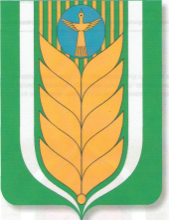  РЕСПУБЛИКА БАШКОРТОСТАН   СОВЕТ СЕЛЬСКОГО ПОСЕЛЕНИЯ                 ЯМАКАЕВСКИЙ СЕЛЬСОВЕТ              МУНИЦИПАЛЬНОГО РАЙОНА                                   БЛАГОВАРСКИЙ  РАЙОН   двадцать восьмой созыв452748,  Ямакай ауылы, Сәскә урамы, 3                  Е-mail: 801105511018@mail.ruТел. 8(34747)3-16-31; 3-16-37  452748, с. Ямакай, ул.Цветочная, 3                Е-mail: 801105511018@mail.ruТел. 8(34747)3-16-31; 3-16-37                    Қ А Р А Р          Р Е Ш Е Н И Е